Mór Városi Önkormányzat Képviselő-testületének hatáskörében eljáróMór Város Polgármestere 58/2020. (XII.21.) önkormányzati rendeleteMór város helyi építési szabályzatáról szóló23/2006. (IX. 5.) önkormányzati rendelet módosításárólMór Városi Önkormányzat Polgármestere a katasztrófavédelemről és a hozzá kapcsolódó egyes törvények módosításáról szóló 2011. évi CXXVIII. törvény 46. § (4) bekezdésében foglaltak alapján a képviselő-testület hatáskörében, az épített környezet alakításáról és védelméről szóló 1997. évi LXXVIII. törvény 62.§ (6) bekezdés 6. pontjában kapott felhatalmazás alapján, a Magyarország helyi önkormányzatairól szóló 2011. évi CLXXXIX. törvény 13.§ (1) bekezdés 1. pontjában meghatározott feladatkörében eljárva az illetékes állami főépítész, illetékes környezetvédelmi és természetvédelmi hatáskörben eljáró megyei kormányhivatal, illetékes nemzeti park igazgatóság, illetékes területi vízvédelmi és vízügyi hatóság, Országos Vízügyi Főigazgatóság, illetékes területi vízügyi igazgatási szerv, illetékes megyei katasztrófavédelmi igazgatóság, illetékes népegészségügyi hatáskörben eljáró megyei kormányhivatal, Budapest Főváros Kormányhivatala, közlekedésért felelős miniszter, légiközlekedési hatóság, katonai légügyi hatóság, illetékes közlekedési hatósági hatáskörben eljáró megyei kormányhivatal, illetékes örökségvédelmi hatáskörben eljáró megyei kormányhivatal, illetékes ingatlanügyi hatáskörben eljáró megyei kormányhivatal, illetékes megyei kormányhivatal erdészeti hatáskörben eljáró járási hivatala, honvédelemért felelős miniszter, illetékes megyei rendőr-főkapitányság, illetékes bányafelügyeleti hatáskörben eljáró megyei kormányhivatal, Nemzeti Média- és Hírközlési Hatóság Hivatala véleményének kikérésével a következőket rendeli el: 1. § Mór Városi Önkormányzat Képviselő-testületének Mór város helyi építési szabályzatáról szóló 23/2006. (IX. 5.) önkormányzati rendelete (a továbbiakban: R) 12.§ (4) bekezdése helyébe a következő rendelkezés lép:„(4) Igény esetén portaépület az előkertben, illetve a kötelező védőfásítással érintett területen is építhető.”2. § (1) A R mellékletét képező belterület szabályozási tervnek a módosítással érintett területekre vonatkozó normatartalma helyébe az 1. és 2. melléklet módosítással érintett területre vonatkozó normatartalma lép.(2) A belterület szabályozási terv jelmagyarázat helyébe a 3. melléklet lép.3. § (1) Ez a rendelet a kihirdetését követő 15. napon lép hatályba.(2) Hatályát veszti a R 12.§ (5) bekezdése.	Fenyves Péter	Dr. Taba Nikoletta	polgármester	aljegyzőZáradék:A rendeletet 2020. december 21. napján kihirdettem.		Dr. Taba Nikoletta		aljegyző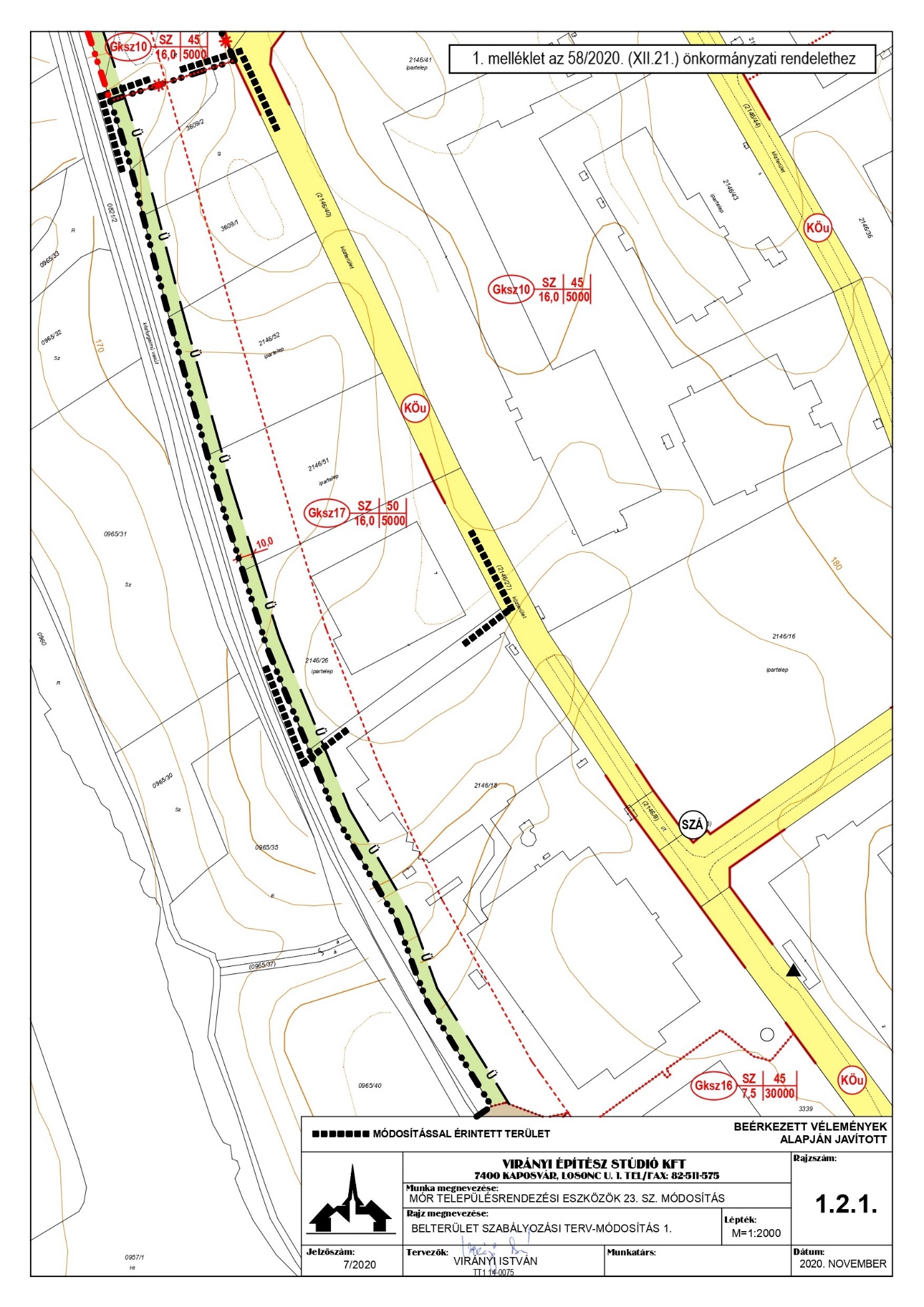 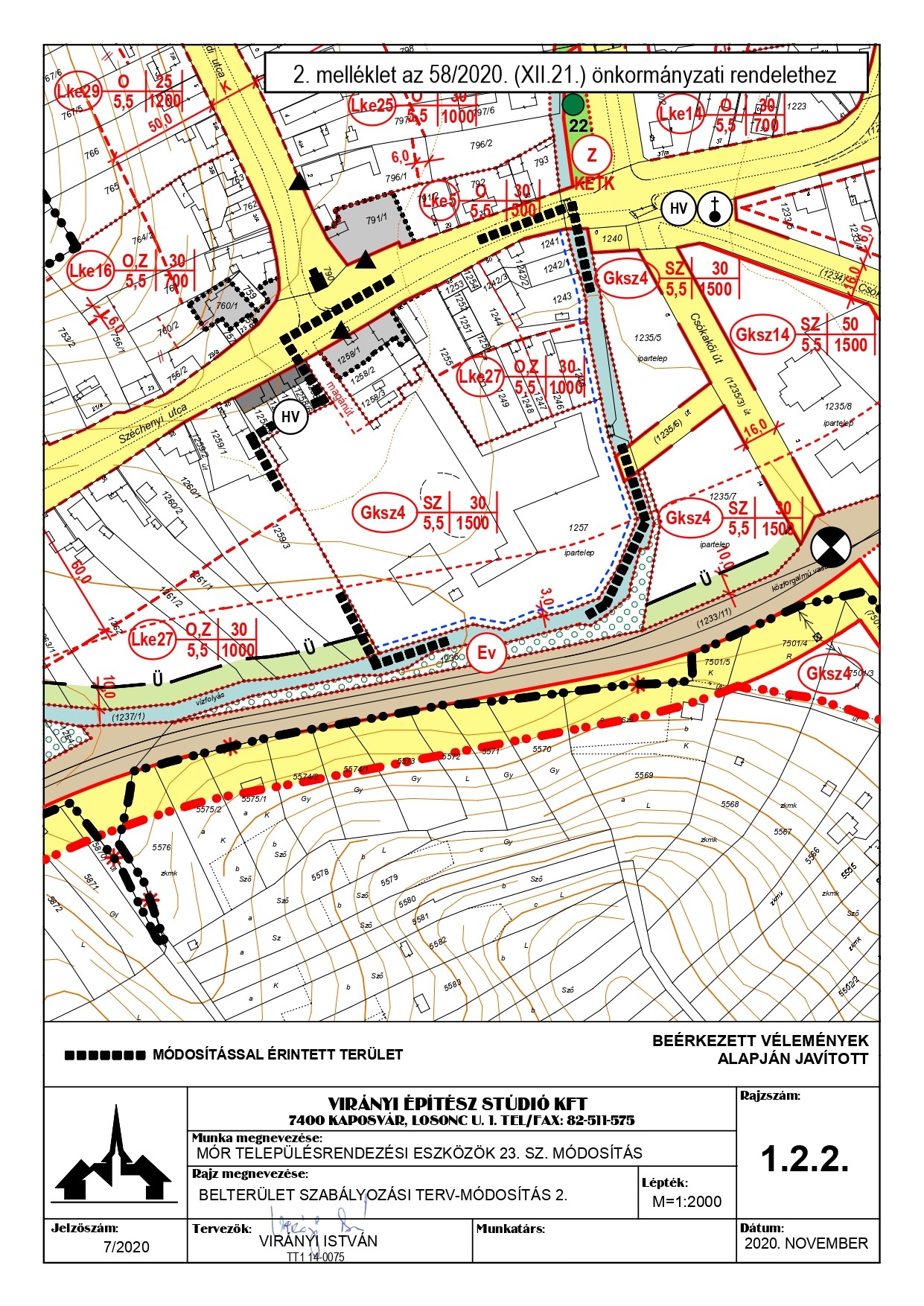 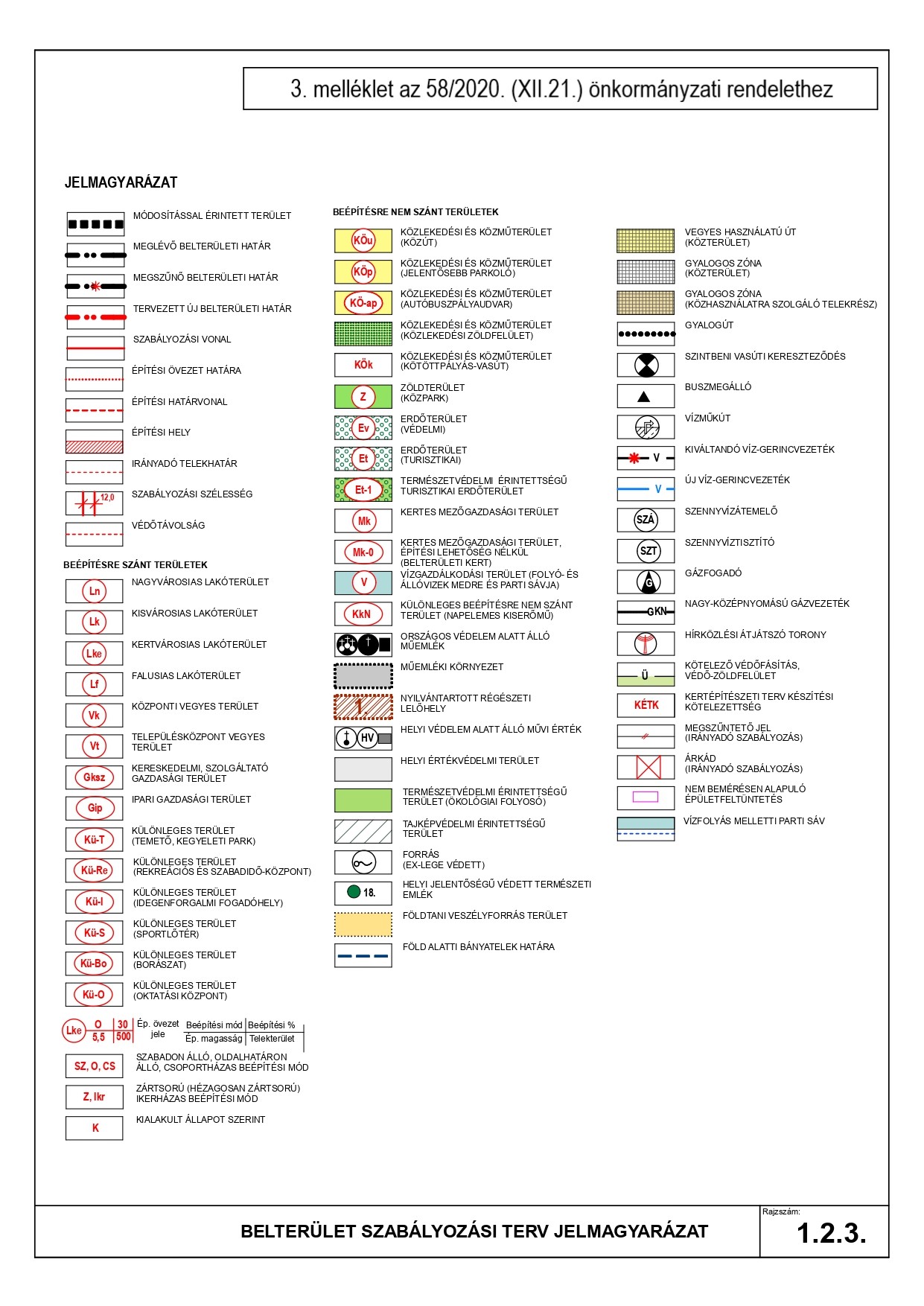 